Eslam Mohamed ElsaidMansouraPhone number: (+20) 1004009993 - 01024800023E-mail: eslambatta13@gmail.comMilitary Service: ExemptedSummary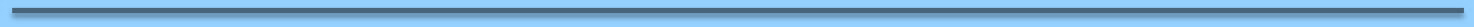  To gain a position at a stable and reputable organization, where I can be a member of an efficient team and utilize my personal skills and academic background to the fullest.EducationFaculty of social service Graduation year: 2011Cumulative grade:  goodPreparatory Master / Sociology / Faculty of arts Graduation year: 2013 Cumulative grade: goodCoursesEnglish Course                                                                                          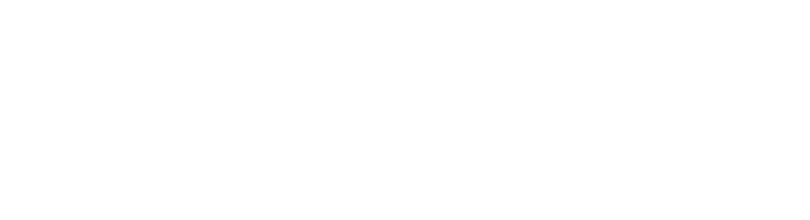 ICDL 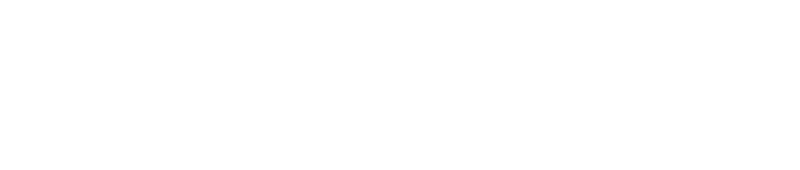 Humane Resource Industrial security course Ammonia plants course Experience Corbett Sales 	in Vodafone 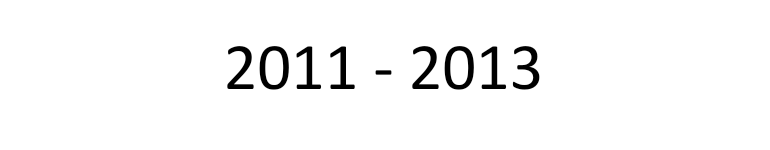 Technical Follow-up specialist at the delta company for fertilizers and chemical industries, Talkha 						                                                                                               2013 - 2023Skills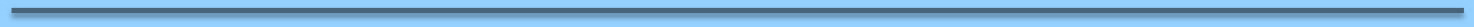 Language   		English (Good)Technical Skills 		Office. Soft Skills		thinking, Problem Solving, Fast Learner, Ambitious and eager to learn a lot.